江西农业大学研究生导师信息表学科专业：动物营养与饲料科学             所在学院：动物科技学院注：1、有在其他单位做兼职导师的老师，请在备注栏注明。2、科研情况一栏如不够填写，可转下一页。姓  名宋小珍宋小珍性  别女女职称职称职称教授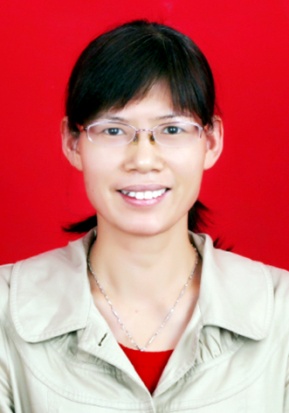 最后学位\毕业院校最后学位\毕业院校博士\南京农业大学博士\南京农业大学博士\南京农业大学博士\南京农业大学博士\南京农业大学博士\南京农业大学博士\南京农业大学博士\南京农业大学导师类别硕士生导师硕士生导师硕士生导师硕士生导师是否为兼职导师是否为兼职导师是否为兼职导师否否工作单位江西农大动科院江西农大动科院江西农大动科院江西农大动科院E-mailE-mailsongxz1234@163.comsongxz1234@163.comsongxz1234@163.com主要研究方向中草药饲料添加剂的开发研究；反刍动物营养生理与调控中草药饲料添加剂的开发研究；反刍动物营养生理与调控中草药饲料添加剂的开发研究；反刍动物营养生理与调控中草药饲料添加剂的开发研究；反刍动物营养生理与调控中草药饲料添加剂的开发研究；反刍动物营养生理与调控中草药饲料添加剂的开发研究；反刍动物营养生理与调控中草药饲料添加剂的开发研究；反刍动物营养生理与调控中草药饲料添加剂的开发研究；反刍动物营养生理与调控中草药饲料添加剂的开发研究；反刍动物营养生理与调控中草药饲料添加剂的开发研究；反刍动物营养生理与调控参加何学术团体、任何职务中国畜牧兽医学会动物营养分会理事南昌市农村专业技术协会监事中国畜牧兽医学会动物营养分会理事南昌市农村专业技术协会监事中国畜牧兽医学会动物营养分会理事南昌市农村专业技术协会监事中国畜牧兽医学会动物营养分会理事南昌市农村专业技术协会监事中国畜牧兽医学会动物营养分会理事南昌市农村专业技术协会监事中国畜牧兽医学会动物营养分会理事南昌市农村专业技术协会监事中国畜牧兽医学会动物营养分会理事南昌市农村专业技术协会监事中国畜牧兽医学会动物营养分会理事南昌市农村专业技术协会监事中国畜牧兽医学会动物营养分会理事南昌市农村专业技术协会监事中国畜牧兽医学会动物营养分会理事南昌市农村专业技术协会监事个人简历主要学习及工作经历如下：1994年——1998年：江西农业大学动科院，本科；2000年——2003年：江西农业大学动科院，硕士；2005年——2008年：南京农业大学动科院，博士；1998年——2003年，江西农业大学动科院，讲师；2003年——2008年：江西农业大学动科院，副教授；2008年——至今：江西农业大学动科院，教授。主要学习及工作经历如下：1994年——1998年：江西农业大学动科院，本科；2000年——2003年：江西农业大学动科院，硕士；2005年——2008年：南京农业大学动科院，博士；1998年——2003年，江西农业大学动科院，讲师；2003年——2008年：江西农业大学动科院，副教授；2008年——至今：江西农业大学动科院，教授。主要学习及工作经历如下：1994年——1998年：江西农业大学动科院，本科；2000年——2003年：江西农业大学动科院，硕士；2005年——2008年：南京农业大学动科院，博士；1998年——2003年，江西农业大学动科院，讲师；2003年——2008年：江西农业大学动科院，副教授；2008年——至今：江西农业大学动科院，教授。主要学习及工作经历如下：1994年——1998年：江西农业大学动科院，本科；2000年——2003年：江西农业大学动科院，硕士；2005年——2008年：南京农业大学动科院，博士；1998年——2003年，江西农业大学动科院，讲师；2003年——2008年：江西农业大学动科院，副教授；2008年——至今：江西农业大学动科院，教授。主要学习及工作经历如下：1994年——1998年：江西农业大学动科院，本科；2000年——2003年：江西农业大学动科院，硕士；2005年——2008年：南京农业大学动科院，博士；1998年——2003年，江西农业大学动科院，讲师；2003年——2008年：江西农业大学动科院，副教授；2008年——至今：江西农业大学动科院，教授。主要学习及工作经历如下：1994年——1998年：江西农业大学动科院，本科；2000年——2003年：江西农业大学动科院，硕士；2005年——2008年：南京农业大学动科院，博士；1998年——2003年，江西农业大学动科院，讲师；2003年——2008年：江西农业大学动科院，副教授；2008年——至今：江西农业大学动科院，教授。主要学习及工作经历如下：1994年——1998年：江西农业大学动科院，本科；2000年——2003年：江西农业大学动科院，硕士；2005年——2008年：南京农业大学动科院，博士；1998年——2003年，江西农业大学动科院，讲师；2003年——2008年：江西农业大学动科院，副教授；2008年——至今：江西农业大学动科院，教授。主要学习及工作经历如下：1994年——1998年：江西农业大学动科院，本科；2000年——2003年：江西农业大学动科院，硕士；2005年——2008年：南京农业大学动科院，博士；1998年——2003年，江西农业大学动科院，讲师；2003年——2008年：江西农业大学动科院，副教授；2008年——至今：江西农业大学动科院，教授。主要学习及工作经历如下：1994年——1998年：江西农业大学动科院，本科；2000年——2003年：江西农业大学动科院，硕士；2005年——2008年：南京农业大学动科院，博士；1998年——2003年，江西农业大学动科院，讲师；2003年——2008年：江西农业大学动科院，副教授；2008年——至今：江西农业大学动科院，教授。主要学习及工作经历如下：1994年——1998年：江西农业大学动科院，本科；2000年——2003年：江西农业大学动科院，硕士；2005年——2008年：南京农业大学动科院，博士；1998年——2003年，江西农业大学动科院，讲师；2003年——2008年：江西农业大学动科院，副教授；2008年——至今：江西农业大学动科院，教授。科研情况主要从事中草药饲料添加剂研发及牛羊等反刍动物营养调控研究。主持并完成国家自然科学基金项目3项，江西省重点研发项目重大项目1项，江西省科技厅农业支撑项目1项，江西省教育厅项目2项。参与国家现代农业产业体系项目、国家高技术研究发展计划（863计划）等项目的研究。获得江西省科学技术进步三等奖、江西省高校科技成果一等奖奖、江西省农业科教人员突出贡献奖各1项；获得国家发明专利5项。在livestock science，Front. Vet. Sci.，畜牧兽医学报、动物营养学报等国内外刊物上发表学术论文30余篇，其中SCI收录论文5篇，A类刊物10余篇。主要从事中草药饲料添加剂研发及牛羊等反刍动物营养调控研究。主持并完成国家自然科学基金项目3项，江西省重点研发项目重大项目1项，江西省科技厅农业支撑项目1项，江西省教育厅项目2项。参与国家现代农业产业体系项目、国家高技术研究发展计划（863计划）等项目的研究。获得江西省科学技术进步三等奖、江西省高校科技成果一等奖奖、江西省农业科教人员突出贡献奖各1项；获得国家发明专利5项。在livestock science，Front. Vet. Sci.，畜牧兽医学报、动物营养学报等国内外刊物上发表学术论文30余篇，其中SCI收录论文5篇，A类刊物10余篇。主要从事中草药饲料添加剂研发及牛羊等反刍动物营养调控研究。主持并完成国家自然科学基金项目3项，江西省重点研发项目重大项目1项，江西省科技厅农业支撑项目1项，江西省教育厅项目2项。参与国家现代农业产业体系项目、国家高技术研究发展计划（863计划）等项目的研究。获得江西省科学技术进步三等奖、江西省高校科技成果一等奖奖、江西省农业科教人员突出贡献奖各1项；获得国家发明专利5项。在livestock science，Front. Vet. Sci.，畜牧兽医学报、动物营养学报等国内外刊物上发表学术论文30余篇，其中SCI收录论文5篇，A类刊物10余篇。主要从事中草药饲料添加剂研发及牛羊等反刍动物营养调控研究。主持并完成国家自然科学基金项目3项，江西省重点研发项目重大项目1项，江西省科技厅农业支撑项目1项，江西省教育厅项目2项。参与国家现代农业产业体系项目、国家高技术研究发展计划（863计划）等项目的研究。获得江西省科学技术进步三等奖、江西省高校科技成果一等奖奖、江西省农业科教人员突出贡献奖各1项；获得国家发明专利5项。在livestock science，Front. Vet. Sci.，畜牧兽医学报、动物营养学报等国内外刊物上发表学术论文30余篇，其中SCI收录论文5篇，A类刊物10余篇。主要从事中草药饲料添加剂研发及牛羊等反刍动物营养调控研究。主持并完成国家自然科学基金项目3项，江西省重点研发项目重大项目1项，江西省科技厅农业支撑项目1项，江西省教育厅项目2项。参与国家现代农业产业体系项目、国家高技术研究发展计划（863计划）等项目的研究。获得江西省科学技术进步三等奖、江西省高校科技成果一等奖奖、江西省农业科教人员突出贡献奖各1项；获得国家发明专利5项。在livestock science，Front. Vet. Sci.，畜牧兽医学报、动物营养学报等国内外刊物上发表学术论文30余篇，其中SCI收录论文5篇，A类刊物10余篇。主要从事中草药饲料添加剂研发及牛羊等反刍动物营养调控研究。主持并完成国家自然科学基金项目3项，江西省重点研发项目重大项目1项，江西省科技厅农业支撑项目1项，江西省教育厅项目2项。参与国家现代农业产业体系项目、国家高技术研究发展计划（863计划）等项目的研究。获得江西省科学技术进步三等奖、江西省高校科技成果一等奖奖、江西省农业科教人员突出贡献奖各1项；获得国家发明专利5项。在livestock science，Front. Vet. Sci.，畜牧兽医学报、动物营养学报等国内外刊物上发表学术论文30余篇，其中SCI收录论文5篇，A类刊物10余篇。主要从事中草药饲料添加剂研发及牛羊等反刍动物营养调控研究。主持并完成国家自然科学基金项目3项，江西省重点研发项目重大项目1项，江西省科技厅农业支撑项目1项，江西省教育厅项目2项。参与国家现代农业产业体系项目、国家高技术研究发展计划（863计划）等项目的研究。获得江西省科学技术进步三等奖、江西省高校科技成果一等奖奖、江西省农业科教人员突出贡献奖各1项；获得国家发明专利5项。在livestock science，Front. Vet. Sci.，畜牧兽医学报、动物营养学报等国内外刊物上发表学术论文30余篇，其中SCI收录论文5篇，A类刊物10余篇。主要从事中草药饲料添加剂研发及牛羊等反刍动物营养调控研究。主持并完成国家自然科学基金项目3项，江西省重点研发项目重大项目1项，江西省科技厅农业支撑项目1项，江西省教育厅项目2项。参与国家现代农业产业体系项目、国家高技术研究发展计划（863计划）等项目的研究。获得江西省科学技术进步三等奖、江西省高校科技成果一等奖奖、江西省农业科教人员突出贡献奖各1项；获得国家发明专利5项。在livestock science，Front. Vet. Sci.，畜牧兽医学报、动物营养学报等国内外刊物上发表学术论文30余篇，其中SCI收录论文5篇，A类刊物10余篇。主要从事中草药饲料添加剂研发及牛羊等反刍动物营养调控研究。主持并完成国家自然科学基金项目3项，江西省重点研发项目重大项目1项，江西省科技厅农业支撑项目1项，江西省教育厅项目2项。参与国家现代农业产业体系项目、国家高技术研究发展计划（863计划）等项目的研究。获得江西省科学技术进步三等奖、江西省高校科技成果一等奖奖、江西省农业科教人员突出贡献奖各1项；获得国家发明专利5项。在livestock science，Front. Vet. Sci.，畜牧兽医学报、动物营养学报等国内外刊物上发表学术论文30余篇，其中SCI收录论文5篇，A类刊物10余篇。主要从事中草药饲料添加剂研发及牛羊等反刍动物营养调控研究。主持并完成国家自然科学基金项目3项，江西省重点研发项目重大项目1项，江西省科技厅农业支撑项目1项，江西省教育厅项目2项。参与国家现代农业产业体系项目、国家高技术研究发展计划（863计划）等项目的研究。获得江西省科学技术进步三等奖、江西省高校科技成果一等奖奖、江西省农业科教人员突出贡献奖各1项；获得国家发明专利5项。在livestock science，Front. Vet. Sci.，畜牧兽医学报、动物营养学报等国内外刊物上发表学术论文30余篇，其中SCI收录论文5篇，A类刊物10余篇。对学生的要求勤奋好学，诚信，英语水平较好。勤奋好学，诚信，英语水平较好。勤奋好学，诚信，英语水平较好。勤奋好学，诚信，英语水平较好。勤奋好学，诚信，英语水平较好。勤奋好学，诚信，英语水平较好。勤奋好学，诚信，英语水平较好。勤奋好学，诚信，英语水平较好。勤奋好学，诚信，英语水平较好。勤奋好学，诚信，英语水平较好。备 注